АО «Газстройпром»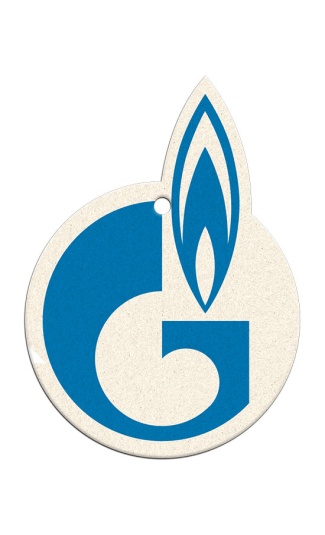 Акционерное общество «Газстройпром» – генеральный подрядчик по строительству объектов ПАО «Газпром», головная компания многопрофильного холдинга, выполняющего полный комплекс работ в рамках проектов по добыче, переработке и транспортировке природного газаПримет на работу вахтовым методом выпускников техникума по профессиям:- Автослесарь (автомеханик)- Водитель категории: «С» «СЕ» «Д»- Сварщик- Монтажник- Дефектоскопист и т.д. Основные виды деятельности – строительство, реконструкция и капитальный ремонт объектов ТЭК (технологические комплексы нефтегазовых месторождений, трубопроводы, компрессорные станции и др.), строительство объектов гражданского назначения, услуги в сфере инжиниринга, комплектации и логистикиВсе вопросы можно задать Олесе Романовне по телефону: 89312030873